Załącznik do zarządzenia Wójta Gminy Batorz							Nr  12 z dnia 28 marca 2012 rokuWójt Gminy Batorzdziałając na podstawie art. 11 ust. 2 i art. 13 ust. 1-3 ustawy z dnia 24 kwietnia 2003 roku o działalności pożytku publicznego i o wolontariacie (tj. Dz.U. z 2010 roku, Nr 234, poz. 1536 z późn.zm.)ogłaszaotwarty konkurs ofert na realizację zadania publicznego którego przedmiotem jest rozwój sportu na terenie Gminy Batorz poprzez organizację rozgrywek sportowych na terenie gminy w 2012 roku, dla organizacji i podmiotów określonych w art. 3 ust. 2 i 3 ustawy z dnia 24 kwietnia 2003 roku o działalności pożytku publicznego i wolontariacie (tj. Dz.U. z 2010 roku, Nr 234, poz. 1536 z późn.zm.), realizujących statutowe zadania w zakresie organizacji i uczestnictwa w rozgrywkach sportowych.I.	Rodzaj zadania.Organizacja rozgrywek sportowych na terenie Gminy Batorz w 2012 roku.II.	Wysokość środków finansowych przeznaczonych na realizację przedmiotowego zadania.Na realizację przedmiotowego zadania publicznego w przeznacza się w 2012 roku kwotę 35.000,00 zł.Zlecenie realizacji zadania publicznego nastąpi w formie wsparcia zadania wraz z udzieleniem dotacji na dofinansowanie jego realizacji.III.	Zasady przyznawania dotacji.Dotacja zostanie przyznana na podstawie wybranej oferty i zawartej umowy.Postępowanie konkursowe odbywać się będzie przy uwzględnieniu zasad określonych w ustawie z dnia 24 kwietnia 2003 roku o działalności pożytku publicznego i  o wolontariacie (tj. Dz.U. z 2010 roku, Nr 234, poz. 1536 z późn.zm.).Złożenie oferty nie jest równoznaczne z przyznaniem dotacji lub przyznaniem dotacji w oczekiwanej wysokości.Zlecenie realizacji zadania publicznego odbędzie się w formie wsparcia realizacji zadania wraz z udzieleniem dotacji na dofinansowanie jego realizacji.W przypadku, gdy wnioskowana w ofertach kwota dofinansowania przekroczy wysokość środków przeznaczonych na wsparcie zadania, zastrzega się możliwość zmniejszenia wysokości wnioskowanego dofinansowania, stosownie do posiadanych przez Gminę Batorz środków finansowych. W przypadku konieczności zmniejszenia kwoty dotacji w stosunku do wnioskowanej przez oferenta, nie będzie on związany złożoną ofertą. W takim przypadku oferent może negocjować zmniejszenie zakresu rzeczowego zadania lub wycofać swoją ofertę.Wójt Gminy Batorz może odmówić podmiotowi wyłonionemu w konkursie przyznania dotacji i podpisania z nim umowy w przypadku, gdy okaże się, że:-	rzeczywisty zakres zadania znacząco odbiega od opisanego w ofercie;-	podmiot lub jego reprezentanci utracili zdolność do czynności prawnych;-	zostały ujawnione, nieznane wcześniej, okoliczności podważające wiarygodność merytoryczną lub finansową oferenta.IV.	Termin i warunki realizacji zadania.Początek realizacji zadania przypada nie wcześniej niż na dzień podpisania umowy a jego zakończenie przyjmuje się nie później niż na dzień 15 grudnia 2012 roku.Rozgrywki sportowe powinny rozwijać zainteresowania wśród adresatów zadania oraz opierać się na zasadach i normach postępowania fair play.Podmiot składający ofertę na realizację zadania publicznego w zakresie organizacji rozgrywek sportowych na terenie gminy w 2012 roku powinien: -	mieć niezbędne doświadczenie w organizacji tego typu zadań, zasoby osobowe oraz zasoby rzeczowe w postaci bazy materialno-technicznej lub dostęp do takiej bazy, zapewniające wykonanie zadania,-	umożliwić organowi zlecającemu sprawowanie kontroli realizacji zadania,-	zobowiązać się do wyodrębnienia w ewidencji księgowej środków otrzymanych na realizację zadania i dokonać rozliczenia dotacji zgodnie z ustalonymi warunkami.Pozostałe warunki realizacji zadań zostaną ujęte w wiążącej strony umowie.V. Termin składania ofert.Oferent zobowiązany jest do złożenia oferty zgodnie z wymogami określonymi w załączniku nr l do rozporządzenia Ministra Pracy i Polityki Społecznej z dnia 15 grudnia 2010 roku w sprawie wzoru oferty i ramowego wzoru umowy dotyczących realizacji zadania publicznego oraz wzoru sprawozdania z wykonania tego zadania (Dz. U. z 2011 roku, Nr 6, poz. 25).Druk oferty jest załącznikiem do niniejszego ogłoszenia oraz jest dostępny w sekretariacie Urzędu Gminy w Batorzu.Wszystkie kopie dokumentów załączonych do oferty muszą być poświadczone za zgodność z oryginałem przez odpowiednie osoby uprawnione do reprezentowania danego oferenta  i   składania  oświadczeń  woli   w jego   imieniu.   W  przypadku  udzielenia upoważnień do reprezentacji, winny być one dołączone do oferty.Jednostki organizacyjne (oddziały) nie posiadające osobowości prawnej nie mogą samodzielnie   ubiegać   się   o   dotację.   W  takiej   sytuacji   mogą złożyć   ofertę   za pośrednictwem   organizacji   macierzystej   lub  jednostki   organizacyjnej   posiadającej osobowość prawną, natomiast w ofercie powinna być wskazana jednostka organizacyjna bezpośrednio wykonująca zadanie.Wypełnione oferty należy składać w zamkniętej kopercie, w nieprzekraczalnym terminie do 19 kwietnia 2012 roku na adres: Urząd Gminy w Batorzu, Batorz Pierwszy nr 52A, 23-320 Batorz - osobiście lub za pośrednictwem poczty. O zachowaniu terminu decyduje data wpływu oferty do Urzędu Gminy w Batorzu, a nie data jej nadania w placówce pocztowej lub kurierskiej. Kopertę, o której mowa w pkt e)  należy opisać w następujący sposób:-	nazwa lub pieczęć podmiotu składającego ofertę,-	dopisek: „Otwarty konkurs ofert na realizacje zadania publicznego, którego przedmiotem jest rozwój sportu na terenie Gminy Batorz poprzez organizację rozgrywek sportowych na terenie gminy w 2012 roku – nie otwierać przed dniem posiedzenia komisji konkursowej”.Oferty złożone po wyznaczonym terminie nie będą rozpatrywane.VI.	Termin, tryb i kryteria stosowane przy dokonywaniu wyboru ofert:Otwarcie i rozpatrzenie ofert nastąpi w pierwszym dniu roboczym po dniu, w którym upłynął termin składania ofert.Oferty złożone na innym druku, niż wskazane w rozdz. V lit. a), nie będą rozpatrywane.Oferenci, którzy złożyli ofertę niekompletną lub zawierającą błędy mogą zostać wezwani do jej uzupełnienia w wyznaczonym terminie.Oferty nie uzupełnione w trybie określonym w pkt. c), zostaną odrzucone, a tym samym nie będą rozpatrywane w dalszym postępowaniu konkursowym.Przy rozpatrywaniu ofert na realizacje zadania uwzględniać się będzie w szczególności:-	ocenę możliwości realizacji zadania publicznego przez organizację pozarządową lub podmioty wymienione w art. 3 ust. 3 ustawy z dnia 24 kwietnia 2003 roku o działalności pożytku publicznego i o wolontariacie (tj. Dz.U. z 2010 roku, Nr 234, poz. 1536 z późn.zm.);-	ocenę przedstawionej kalkulacji kosztów realizacji zadania publicznego, w tym w odniesieniu do zakresu rzeczowego zadania;-	ocenę proponowanej jakości wykonania zadania i kwalifikacje osób, przy udziale których organizacja pozarządowa lub podmioty określone w art. 3 ust. 3 ustawy z dnia 24 kwietnia 2003 roku o działalności pożytku publicznego i o wolontariacie (tj. Dz.U. z 2010 roku, Nr 234, poz. 1536 z późn.zm.), będą realizować zadanie publiczne;-	udział środków finansowych własnych lub środków pochodzących z innych źródeł na realizację zadania publicznego;-	planowany przez organizację pozarządową lub podmioty wymienione w art. 3 ust. 3 ustawy z dnia 24 kwietnia 2003 roku o działalności pożytku publicznego i o wolontariacie (tj. Dz.U. z 2010 roku, Nr 234, poz. 1536 z późn.zm.), wkład rzeczowy, osobowy, w tym świadczenia wolontariuszy i pracę społeczną członków;-	analizę i ocenę realizacji zleconych zadań publicznych w przypadku organizacji pozarządowej lub podmiotów wymienionych w art. 3 ust. 3 ustawy z dnia 24 kwietnia 2003 roku o działalności pożytku publicznego i o wolontariacie (tj. Dz.U. z 2010 roku, Nr 234, poz. 1536 z późn.zm.), które w latach poprzednich realizowały zlecone zadania publiczne, biorąc pod uwagę rzetelność i terminowość oraz sposób rozliczenia otrzymanych na ten cel środków.Dopuszcza się możliwość wyboru więcej niż jednej oferty na realizację zadania.Konkurs zostanie rozstrzygnięty także w przypadku, gdy na konkurs wpłynie jedna oferta.Oferty konkursowe oceni powołana przez Wójta Gminy Batorz komisja konkursowa.Decyzję o udzieleniu dotacji podejmuje Wójt Gminy Batorz w drodze zarządzenia, po zapoznaniu się z wynikami pracy Komisji Konkursowej.Decyzja Wójta Gminy Batorz jest ostateczna.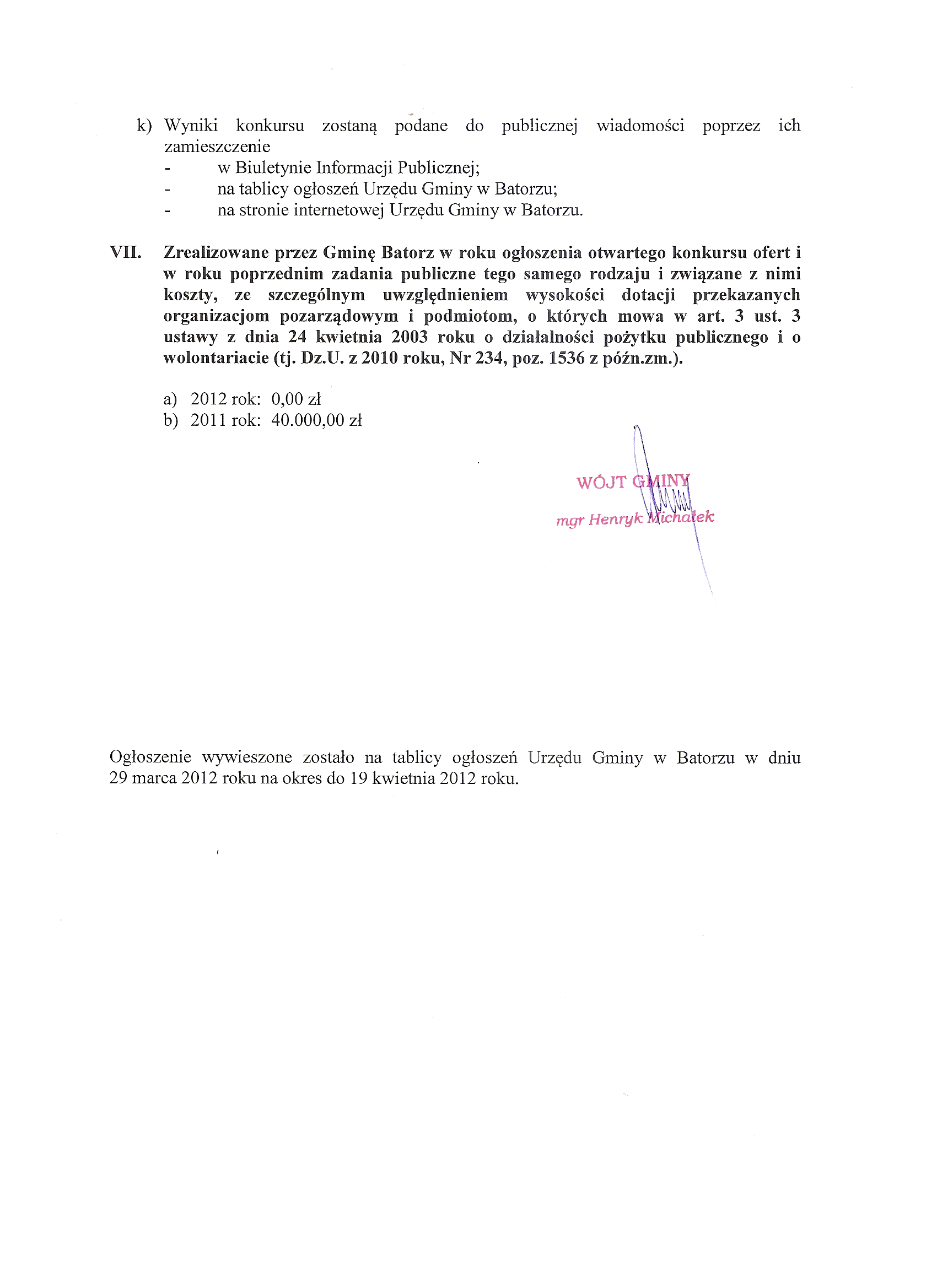 